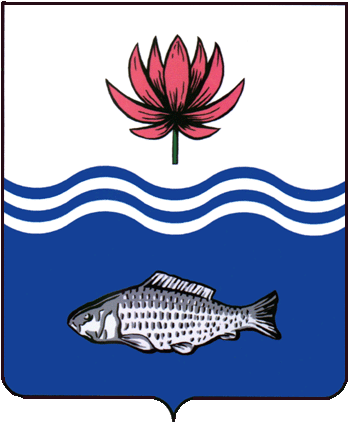 АДМИНИСТРАЦИЯ МО "ВОЛОДАРСКИЙ РАЙОН"АСТРАХАНСКОЙ ОБЛАСТИПОСТАНОВЛЕНИЕО внесении изменений в постановление администрации муниципального образования «Володарский район» от 30.10.2019 № 2131 «О создании межведомственной комиссии по признанию помещения жилым помещением, жилого помещения	пригодным (непригодным) для проживания граждан и многоквартирного дома аварийным и подлежащим сносу или реконструкции»В связи с кадровыми изменениями, администрация МО «Володарский район»ПОСТАНОВЛЯЕТ:1.Внести в постановление администрации муниципального образования «Володарский район» от 30.10.2019 г. № 2131 «О создании межведомственной комиссии по признанию помещения жилым помещением, жилого помещения пригодным (непригодным) для проживания граждан и многоквартирного дома аварийным и подлежащим сносу или реконструкции» (далее - постановление) следующие изменения:1.1.Вывести из состава межведомственной комиссии по признанию помещения жилым помещением, жилого помещения пригодным (непригодным) для проживания граждан и многоквартирного дома аварийным и подлежащим сносу или реконструкции:-	Мухамбетова Р.Т.;-	Шакушеву Э.К.1.2.Ввести в состав Комиссии:-	Джумамухамбетову И.В. - и.о. заместителя главы администрации МО «Володарский район» по оперативной работе;-	Шнанову А.С. - старшего инспектора отдела архитектуры и имущественных отношений, жилищной политики администрации МО «Володарский район», член комиссии.2	.Сектору информационных технологий организационного отдела администрации МО «Володарский район» (Поддубнов) разместить настоящее постановление на официальном сайте администрации МО «Володарский район».3	.Главному	редактору МАУ «Редакция газеты «Заря Каспия» (Королевскому В.В.) опубликовать настоящее постановление в районной газете.4	.Настоящее постановление вступает в силу со дня его подписания.5.Контроль за исполнением настоящего постановления оставляю за собой.И.о. заместителя главыпо оперативной работе 					И.В. Джумамухамбетоваот 15.07.2022 г.N 942